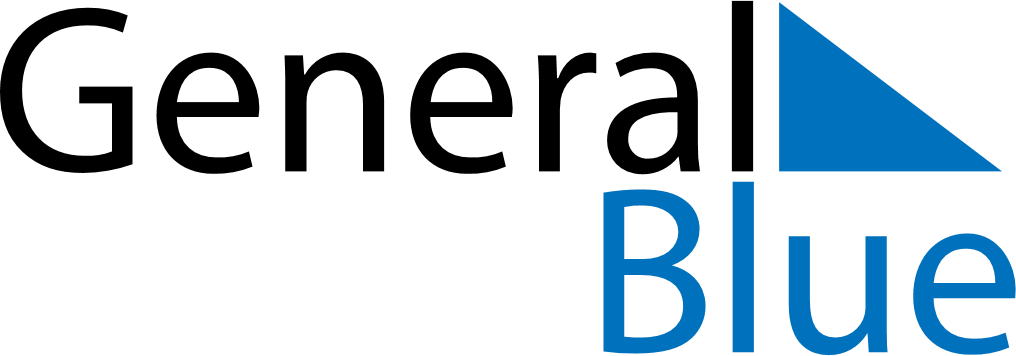 December 2024December 2024December 2024December 2024December 2024December 2024Banamba, MaliBanamba, MaliBanamba, MaliBanamba, MaliBanamba, MaliBanamba, MaliSunday Monday Tuesday Wednesday Thursday Friday Saturday 1 2 3 4 5 6 7 Sunrise: 6:37 AM Sunset: 6:00 PM Daylight: 11 hours and 23 minutes. Sunrise: 6:37 AM Sunset: 6:00 PM Daylight: 11 hours and 22 minutes. Sunrise: 6:38 AM Sunset: 6:00 PM Daylight: 11 hours and 22 minutes. Sunrise: 6:38 AM Sunset: 6:01 PM Daylight: 11 hours and 22 minutes. Sunrise: 6:39 AM Sunset: 6:01 PM Daylight: 11 hours and 21 minutes. Sunrise: 6:40 AM Sunset: 6:01 PM Daylight: 11 hours and 21 minutes. Sunrise: 6:40 AM Sunset: 6:01 PM Daylight: 11 hours and 21 minutes. 8 9 10 11 12 13 14 Sunrise: 6:41 AM Sunset: 6:02 PM Daylight: 11 hours and 21 minutes. Sunrise: 6:41 AM Sunset: 6:02 PM Daylight: 11 hours and 20 minutes. Sunrise: 6:42 AM Sunset: 6:02 PM Daylight: 11 hours and 20 minutes. Sunrise: 6:42 AM Sunset: 6:03 PM Daylight: 11 hours and 20 minutes. Sunrise: 6:43 AM Sunset: 6:03 PM Daylight: 11 hours and 20 minutes. Sunrise: 6:43 AM Sunset: 6:04 PM Daylight: 11 hours and 20 minutes. Sunrise: 6:44 AM Sunset: 6:04 PM Daylight: 11 hours and 20 minutes. 15 16 17 18 19 20 21 Sunrise: 6:44 AM Sunset: 6:04 PM Daylight: 11 hours and 19 minutes. Sunrise: 6:45 AM Sunset: 6:05 PM Daylight: 11 hours and 19 minutes. Sunrise: 6:46 AM Sunset: 6:05 PM Daylight: 11 hours and 19 minutes. Sunrise: 6:46 AM Sunset: 6:06 PM Daylight: 11 hours and 19 minutes. Sunrise: 6:47 AM Sunset: 6:06 PM Daylight: 11 hours and 19 minutes. Sunrise: 6:47 AM Sunset: 6:07 PM Daylight: 11 hours and 19 minutes. Sunrise: 6:48 AM Sunset: 6:07 PM Daylight: 11 hours and 19 minutes. 22 23 24 25 26 27 28 Sunrise: 6:48 AM Sunset: 6:08 PM Daylight: 11 hours and 19 minutes. Sunrise: 6:49 AM Sunset: 6:08 PM Daylight: 11 hours and 19 minutes. Sunrise: 6:49 AM Sunset: 6:09 PM Daylight: 11 hours and 19 minutes. Sunrise: 6:50 AM Sunset: 6:09 PM Daylight: 11 hours and 19 minutes. Sunrise: 6:50 AM Sunset: 6:10 PM Daylight: 11 hours and 19 minutes. Sunrise: 6:50 AM Sunset: 6:10 PM Daylight: 11 hours and 19 minutes. Sunrise: 6:51 AM Sunset: 6:11 PM Daylight: 11 hours and 19 minutes. 29 30 31 Sunrise: 6:51 AM Sunset: 6:11 PM Daylight: 11 hours and 20 minutes. Sunrise: 6:52 AM Sunset: 6:12 PM Daylight: 11 hours and 20 minutes. Sunrise: 6:52 AM Sunset: 6:12 PM Daylight: 11 hours and 20 minutes. 